SituationDas Autohaus Schneckle GmbH ist ein mittelständisches Mehrmarkenunternehmen mit Hauptsitz in Brühl. Neben dem Geschäft mit Neu- und Gebrauchtfahrzeugen leistet vor allem der Verkauf von Ersatzteilen und Zubehör einen wesentlichen Beitrag zum Unternehmenserfolg. Die Geschäftsleitung möchte den lukrativen Handel mit Zubehör weiter ausbauen und zukünftig saisonal auch Ski- und Fahrradträger anbieten.AufträgeSie werden gerade im Rahmen Ihrer Ausbildung im Zubehörbereich eingesetzt. Der Leiter des Teiledienstes, Herr Feilscher, schickt Ihnen die folgende Nachricht:LösungshinweisQuantitativer AngebotsvergleichQualitativer AngebotsvergleichEmpfehlung: Wir schlagen vor, das Skiträgersystem „Roof Carrier 500“ von AT-Professional zu beziehen.Begründung:Aus dem quantitativen Angebotsvergleich geht hervor, dass Balu 43,26 EUR (14,17 Prozent) günstiger ist als AT-Professional. Der qualitative Vergleich zeigt jedoch, dass AT-Professional bei den anderen wichtigen Auswahlkriterien Produktqualität, Lieferzeit, Reklamationsquote und Image besser abschneidet und insgesamt das attraktivere Angebotspaket darstellt. Die o. g. Auswahlkriterien wurden den folgenden Passagen des Unternehmensleitbilds entnommen: Unsere Produkte müssen qualitativ erstklassig sein, um unsere Kunden zu deren Kauf bewegen zu können. Ein gutes Image der von uns angebotenen Waren ist wünschenswert, aber nicht unbedingt erforderlich. Ein Preis in einer der Produktqualität und dem Image des Anbieters angemessenen Höhe ist dabei das beste Verkaufsargument. Wir suchen die langfristige Zusammenarbeit mit unserem Kunden. Er ist uns dabei ein gleichberechtigter Service-Partner. Kurze Lieferzeiten für die von ihm gekaufte Ware sind dafür ebenso wichtig wie die Zuverlässigkeit unserer Lieferanten hinsichtlich der Einhaltung von Lieferterminen sowie dessen Sorgfältigkeit bei der Vorabprüfung der Warenqualität. Diese sind die Grundlage für einen störungsfreien und wirtschaftlichen Betriebsablauf in unserem Teiledienst. ..., jedoch gehen wir grundsätzlich davon aus, dass unser Kunde keinen Grund zur Beanstandung hat. Unser Ziel ist, es ihn so zufrieden zu stellen, dass er uns weiterempfiehlt. […]Optional: unterschriftsreifes Bestellschreiben für 20 Skiträger, bei dem von den Schülerinnen und Schüler favorisierten LieferantenProzentangaben „Lieferantenstatistik“ für die Diskussion der Reklamationsquoten mit der Klasse: 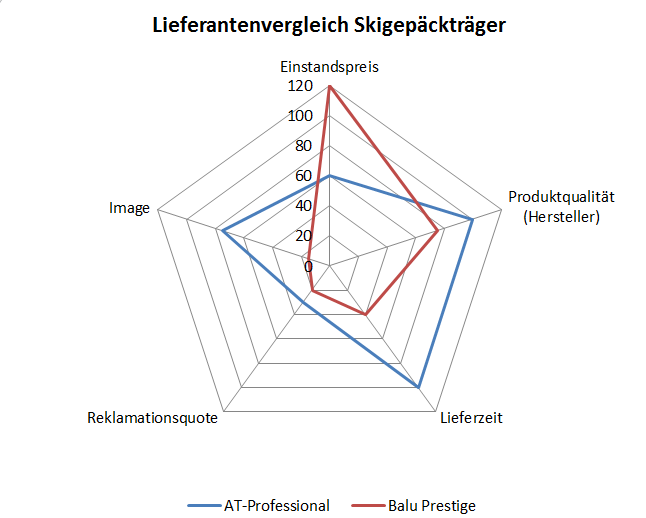 Zusatzsauftrag:DatenkranzAnlage 1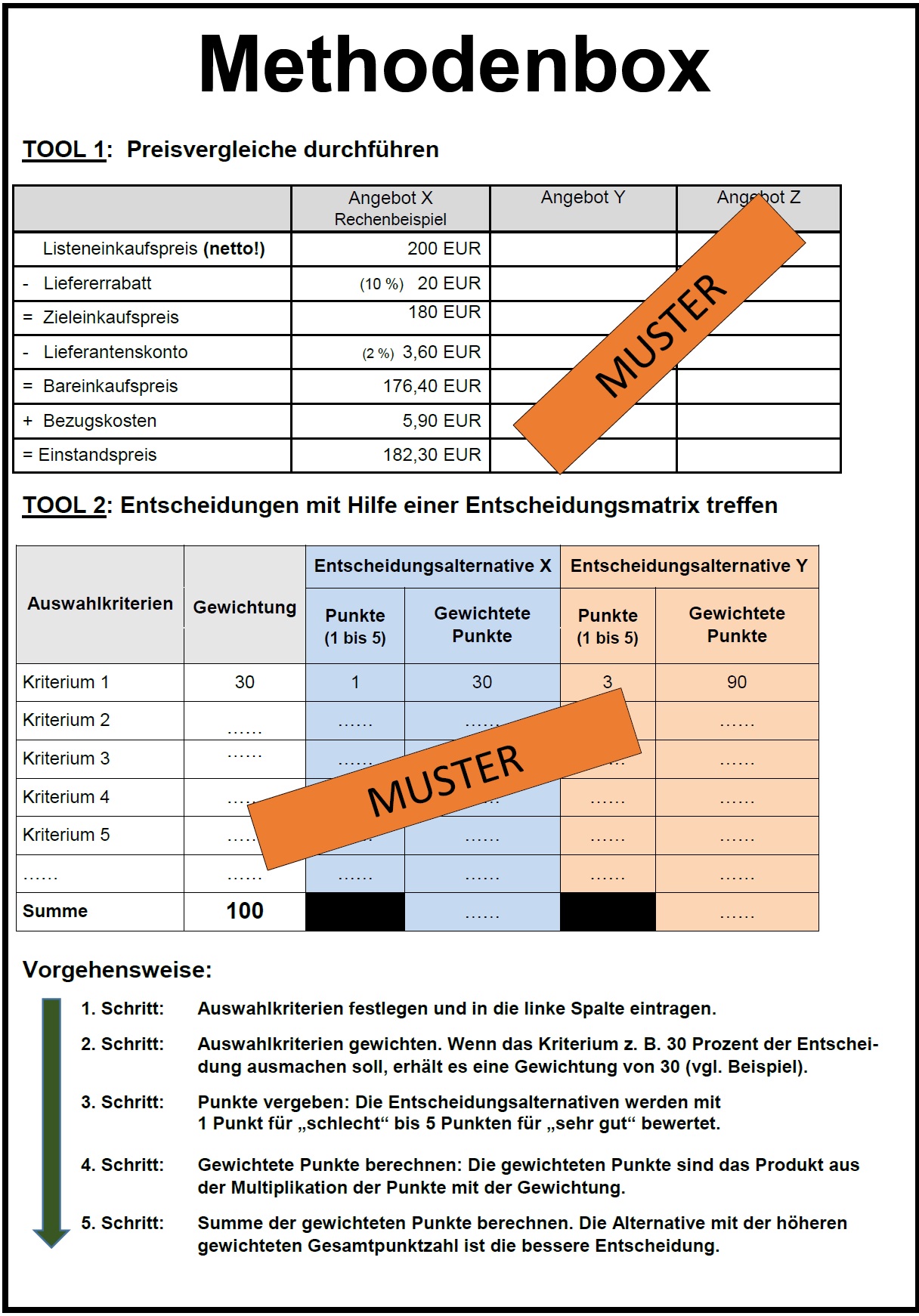 Anlage 1 (alternativ)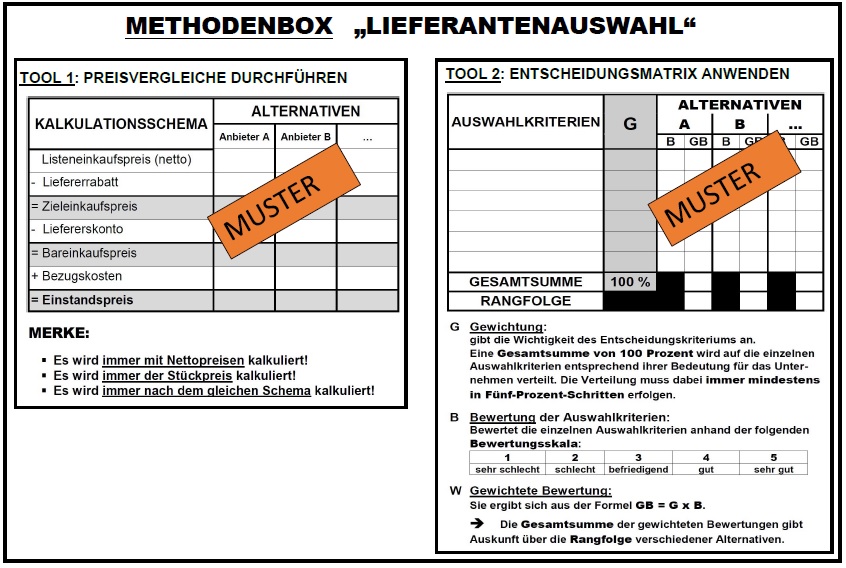 Anlage 2Anlage 3Anlage 4Auszug aus Fachzeitschrift „Der Zubehör-Checker“ vom 20.11.2016:Anlage 5Auszug aus unserer Lieferantenstatistik:			Anlage 6AT-Professional weiter auf ErfolgskursDer Spezialanbieter für Autozubehör AT-Professional hat auf der gestrigen Hauptversammlung eine Umsatz- und Gewinnerhöhung von 20 Prozent gegenüber dem Vorjahr gemeldet und damit seine Marktführerschaft im Premiumsegment weiter ausgebaut.Der Zubehörexperte Prof. Dr. Eckhart Fries führt diesen Erfolg in erster Linie auf die erfolgreiche Image-Kampagne zurück, die AT-Professional im abgelaufenen Geschäftsjahr durchführte. Der hohe Aufwand für zahlreiche und vielfältige PR-Aktionen des Unternehmens hat sich nun ausgezahlt.Esslinger TageblattAnlage 7Erneute Qualitätsprobleme bei Balu Technischer Vorstand entlassenDer Autozubehör-Anbieter Balu ruft 10.000 Windabweiser zurück. Die Windabweiser können bei hohen Geschwindigkeiten brechen und den nachfolgenden Verkehr durch herumfliegende Teile erheblich gefährden. Die Bekanntgabe erfolgt durch Zeitungen und Nachrichtensendungen in Rundfunk und Fernsehen.Bereits vor drei Monaten wurde das Ansehen des Herstellers durch eine Rückrufaktion erheblich beschädigt, weil LED-Rückleuten einen Kabelbrand verursachten. Die mangelhafte Materialqualität ist nach einer ersten Stellungnahme des Anbieters auf einen Lieferantenwechsel zurückzuführen.Der verantwortliche Produktionsvorstand Dr. Fuba wurde mit sofortiger Wirkung von seinen Aufgaben entbunden. Für seine Nachfolge ist Hans-Christof Jung im Gespräch, der bereits die Qualitätsoffensive des Baumaschinenherstellers Wupp AG erfolgreich geleitet hat.   Esslinger TageblattAnlage 8Das Unternehmensleitbild der Schneckle GmbHWir wünschen uns, dass zwischen dem Kunden und uns eine dauerhafte Beziehung entsteht. 
Unser Erfolg entsteht erst durch Vertrauen! Unser betriebliches Handeln soll den Menschen ganzheitlich im Mittelpunkt sehen. Wir streben einen weitgehenden Gleichklang von Unternehmenszielen, den persönlichen Zielen unserer Mitarbeiterinnen und Mitarbeiter und den Wünschen unserer Kunden an. Die tägliche Arbeit soll Sinn haben und Freude machen, die unsere Kunden im persönlichen Kontakt spüren sollen. Eine nahe und offene Kommunikation Aller soll unsere Stärke bleiben. Die Persönlichkeit und der Beitrag jeder und jedes Einzelnen sowie die Arbeit in zusammengewachsenen Teams sind wichtiger als hierarchisches Denken. Unser Führungsstil ist informell, partnerschaftlich und zielorientiert. Wir wollen führen für Mitarbeiterinnen und Mitarbeiter, das heißt wir wollen alle Mitarbeiterinnen und Mitarbeiter weiterentwickeln, sie erfolgreich machen, um dem Kunden ein Optimum an Nutzen zu bieten. Leistung soll sich lohnen, gute Arbeit soll und muss anerkannt werden! Hierzu stehen bei uns der hohe Anspruch einer leistungsfördernden Arbeitsumgebung als auch ein moderater Ausgleich zwischen den Ansprüchen der Mitarbeiterinnen und Mitarbeiter an Beruf und Familie an vorderster Stelle. Leben wir diese Grundsätze, werden wir fähige und motivierte Mitarbeiterinnen und Mitarbeiter haben. […] Gewinn ist die Voraussetzung, um unsere Unternehmensziele zu verwirklichen. Die kontinuierliche Kostenminimierung sichert uns Unabhängigkeit und eigene Kraft, auch in wirtschaftlich schwieriger Zeit. Das Erreichen dieser ökonomischen Zielsetzungen schafft uns den Spielraum für eine leistungsgerechte, überdurchschnittliche Bezahlung und Sozialleistungen. In besonderem Maß sollen die am Erfolg unseres Unternehmens teilhaben, deren Beiträge die Erreichung unserer Ziele ermöglichen und stärken. Wir erzielen Gewinn, wenn unser Kunde unsere Produkte und Dienstleistungen so schätzt, dass er einen Preis dafür zahlt, der für unser Unternehmen einen angemessenen Gewinn erwarten lässt. 
Wir erzielen ihn, wenn jede Mitarbeiterin und jeder Mitarbeiter an seinem Platz – heute – dazu beitragen will und kann. Wir erzielen ihn, wenn wir wirtschaftlich anbieten. Unser langfristiger Erfolg wird bestimmt durch das Maß, wie gut wir bei der Warenbeschaffung ökonomisch zielgerichtet vorgehen und gleichzeitig die Bedürfnisse unserer Kunden berücksichtigen. Unsere Produkte müssen qualitativ erstklassig sein, um unsere Kunden zu deren Kauf zu bewegen. Ein gutes Image der von uns angebotenen Waren ist wünschenswert, aber nicht unbedingt erforderlich. Ein Preis in einer der Produktqualität und dem Image des Anbieters angemessenen Höhe ist dabei das beste Verkaufsargument. Wir suchen die langfristige Zusammenarbeit mit unserem Kunden. Er ist uns dabei ein gleichberechtigter Service-Partner. Kurze Lieferzeiten für die von ihm gekaufte Ware sind dafür ebenso wichtig wie die Zuverlässigkeit unserer Lieferanten hinsichtlich der Einhaltung von Lieferterminen sowie deren Sorgfalt bei der Vorabprüfung der Warenqualität. Diese sind die Grundlage für einen störungsfreien und wirtschaftlichen Betriebsablauf in unserem Teiledienst. Berechtigte Reklamationen erledigen wir mit Vorrang, jedoch gehen wir grundsätzlich davon aus, dass unser Kunde keinen Grund zur Beanstandung hat. Unser Ziel ist es, ihn so zufrieden zu stellen, dass er uns weiterempfiehlt. […]Anlage 9 (optional, Zusatzauftrag)Didaktisch-methodische HinweiseAuszug aus der Zielanalyse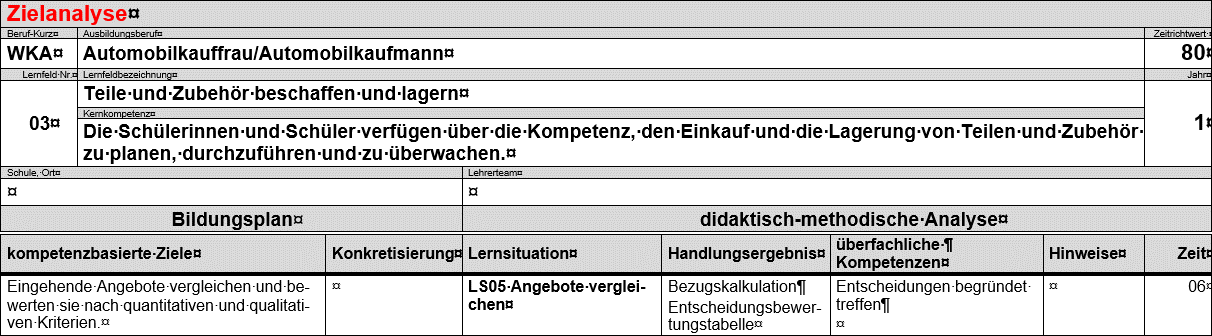 Phasen der vollständigen Handlung Hinweise: Der Arbeitsauftrag enthält eine Aufforderung zur Partnerarbeit, kann aber ohne Einschränkung als Gruppenarbeit durchgeführt werden.Die Anlage 1 ist in je einer Ausführung für schwächere und leistungsstärkere Lerngruppen vorhanden. Falls beide Versionen im Rahmen der Binnendifferenzierung eingesetzt werden, ist es empfehlenswert, zunächst die schwächere Gruppe mit der leicht verständlichen Version der Entscheidungstabelle beginnen zu lassen. Die leistungsstärkeren Gruppen, können bei ihrer Präsentation die verwendeten Abkürzungen ihrer Entscheidungsmatrix anschließend leicht verständlich erläutern. Als Zusatzauftrag für die gesamte Klasse oder im Rahmen der Binnendifferenzierung bietet sich an, die Ergebnisse des qualitativen Lieferantenvergleichs mit Hilfe eines Diagramms zu  visualisieren (vgl. Beispiel Netzdiagramm im Lösungsvorschlag).Im Rahmen der Binnendifferenzierung oder für die gesamte Klasse, kann auch der folgende Arbeitsauftrag vergeben werden: „Legen Sie Ihrer Geschäftsführerin, Frau Streit, eine unterschriftsreife Bestellung für 20 Skiträger bei dem von Ihnen favorisierten Lieferanten vor.“ Dafür kann die Anlage 9 verwendet werden.WKA-LF03-LS05Angebote vergleichenVon: Hans-Peter Feilscher (Abteilungsleiter Teiledienst)An: AzubiBetreff: EilauftragHallo,unsere Geschäftsführerin, Frau Streit, erwartet spätestens heute Abend eine schriftlich ausgearbeitete Lieferantenempfehlung für die neuen Skiträgersysteme. Ich stehe schon seit 2 Stunden in dem Mega-Stau auf der A8 und schaffe das heute nicht ohne Sie.Können Sie den Lieferantenvergleich bitte gleich gemeinsam mit einem anderen Azubi durchführen und Frau Streit eine schriftliche Empfehlung vorlegen? Nur die Anbieter Balu und AT-Professional sind im Rennen. Alle Unterlagen für die Lieferantenauswahl habe ich schon in den Anlagen 1 bis 8 zusammengetragen.Denken Sie bitte daran, dass Frau Streit immer sehr großen Wert darauf legt, dass die Entscheidungsvorschläge leicht nachvollziehbar sind. Wenn Sie die Tools aus unserer Methodenbox (Anlage 8) verwenden, kann nichts schiefgehen. Bereiten Sie sich sicherheitshalber auch darauf vor, dass Ihnen Frau Streit Fragen zu Ihrer Ausarbeitung stellt. Ich drücke Ihnen die Daumen und bedanke mich für Ihren Einsatz.GrußH.-P. FeilscherGesendet vom SuperphoneAT-ProfessionalBalu PrestigeRoof Carrier 500Sports Rack RS 10 Listeneinkaufspreis435,00 EUR530,00 EUR  -Liefererrabatt130,50 EUR265,00 EUR =Zieleinkaufspreis304,50 EUR265,00 EUR  -Liefererskonto6,09 EUR7,95 EUR =Bareinkaufspreis298,41 EUR257,05 EUR +Bezugskosten6,90 EUR5,00 EUR =Einstandspreis305,31 EUR262,05 EURAuswahlkriterienGewichtungAT-ProfessionalAT-ProfessionalBalu PrestigeBalu PrestigeAuswahlkriterienGewichtungAT-ProfessionalAT-ProfessionalBalu PrestigeBalu PrestigeAuswahlkriterienin ProzentPunkteGewichtete PunktePunkteGewichtete PunkteAuswahlkriterien(1 bis 5)Gewichtete Punkte(1 bis 5)Gewichtete PunkteEinstandspreis302604120Produktqualität (Hersteller)254100375Lieferzeit205100240Reklamationsquote10330220Image15575115Summe100365270AnbieterGelieferte Produkte in den letzten zwölf Monaten in ProzentGelieferte Produkte in den letzten zwölf Monaten in ProzentGelieferte Produkte in den letzten zwölf Monaten in ProzentAnbieterohne Beanstandungverspätetmit MängelnAT-Professional95,73 %3,01 %1,26 %Balu87,53 %9,85 %2,63 %Arami83,33 %0,6 7%16,00 %Muli63,58 %33,72 %2,70 %AT-Professional GmbHIhr Partner für KFZ-TransportlösungenAT-Professional GmbHIhr Partner für KFZ-TransportlösungenAT-Professional GmbHIhr Partner für KFZ-TransportlösungenHandelsstr. 23 - 2576829 Landau/PfalzTel.: 06341-870-0Fax: 06341-870-10AutohausSchneckle GmbHKarlsrupper Weg 30c68782 BrühlAutohausSchneckle GmbHKarlsrupper Weg 30c68782 BrühlAutohausSchneckle GmbHKarlsrupper Weg 30c68782 BrühlIhre ZeichenIhre NachrichtUnsere ZeichenDatumHs03.12.2016mo10. Dezember 2016AngebotSehr geehrte Damen und Herren,wir bedanken uns für Ihre Anfrage und unterbreiten Ihnen folgendes Angebot:	Dach-Gepäcksystem „RoofCarrier 500“	Artikel-Nr. 431-98	Preis: 435,00 Euro zzgl. 19 % USt.Wir gewähren Ihnen einen Wiederverkäuferrabatt von 30 Prozent.Zahlungsbedingungen: 2 % Skonto innerhalb 10 Tagen oder 30 Tage Ziel.Lieferbedingungen: Die Ware ist ständig vorrätig, wir garantieren einen Versand innerhalb von 24 Stunden nach Bestellung; die Versandkosten betragen 6,90 EUR pro Stück. Es gilt der gesetzliche Erfüllungsort und Gerichtsstand.Wir hoffen, dass Ihnen unser Angebot zusagt.Mit freundlichen GrüßenAT-Professional GmbHi.V. U. Maieri. V. Ulrike MaierAngebotSehr geehrte Damen und Herren,wir bedanken uns für Ihre Anfrage und unterbreiten Ihnen folgendes Angebot:	Dach-Gepäcksystem „RoofCarrier 500“	Artikel-Nr. 431-98	Preis: 435,00 Euro zzgl. 19 % USt.Wir gewähren Ihnen einen Wiederverkäuferrabatt von 30 Prozent.Zahlungsbedingungen: 2 % Skonto innerhalb 10 Tagen oder 30 Tage Ziel.Lieferbedingungen: Die Ware ist ständig vorrätig, wir garantieren einen Versand innerhalb von 24 Stunden nach Bestellung; die Versandkosten betragen 6,90 EUR pro Stück. Es gilt der gesetzliche Erfüllungsort und Gerichtsstand.Wir hoffen, dass Ihnen unser Angebot zusagt.Mit freundlichen GrüßenAT-Professional GmbHi.V. U. Maieri. V. Ulrike MaierAngebotSehr geehrte Damen und Herren,wir bedanken uns für Ihre Anfrage und unterbreiten Ihnen folgendes Angebot:	Dach-Gepäcksystem „RoofCarrier 500“	Artikel-Nr. 431-98	Preis: 435,00 Euro zzgl. 19 % USt.Wir gewähren Ihnen einen Wiederverkäuferrabatt von 30 Prozent.Zahlungsbedingungen: 2 % Skonto innerhalb 10 Tagen oder 30 Tage Ziel.Lieferbedingungen: Die Ware ist ständig vorrätig, wir garantieren einen Versand innerhalb von 24 Stunden nach Bestellung; die Versandkosten betragen 6,90 EUR pro Stück. Es gilt der gesetzliche Erfüllungsort und Gerichtsstand.Wir hoffen, dass Ihnen unser Angebot zusagt.Mit freundlichen GrüßenAT-Professional GmbHi.V. U. Maieri. V. Ulrike MaierAngebotSehr geehrte Damen und Herren,wir bedanken uns für Ihre Anfrage und unterbreiten Ihnen folgendes Angebot:	Dach-Gepäcksystem „RoofCarrier 500“	Artikel-Nr. 431-98	Preis: 435,00 Euro zzgl. 19 % USt.Wir gewähren Ihnen einen Wiederverkäuferrabatt von 30 Prozent.Zahlungsbedingungen: 2 % Skonto innerhalb 10 Tagen oder 30 Tage Ziel.Lieferbedingungen: Die Ware ist ständig vorrätig, wir garantieren einen Versand innerhalb von 24 Stunden nach Bestellung; die Versandkosten betragen 6,90 EUR pro Stück. Es gilt der gesetzliche Erfüllungsort und Gerichtsstand.Wir hoffen, dass Ihnen unser Angebot zusagt.Mit freundlichen GrüßenAT-Professional GmbHi.V. U. Maieri. V. Ulrike MaierAT-Professional GmbHRegistergericht Landau/Pfalz, HRB 4112/88Geschäftsführer Helmut SchumacherBankverbindung: Commerzbank Rheinland-Pfalz, IBAN DE43 6704 0031 0012 3456 78, BIC COBADEFFAT-Professional GmbHRegistergericht Landau/Pfalz, HRB 4112/88Geschäftsführer Helmut SchumacherBankverbindung: Commerzbank Rheinland-Pfalz, IBAN DE43 6704 0031 0012 3456 78, BIC COBADEFFAT-Professional GmbHRegistergericht Landau/Pfalz, HRB 4112/88Geschäftsführer Helmut SchumacherBankverbindung: Commerzbank Rheinland-Pfalz, IBAN DE43 6704 0031 0012 3456 78, BIC COBADEFFAT-Professional GmbHRegistergericht Landau/Pfalz, HRB 4112/88Geschäftsführer Helmut SchumacherBankverbindung: Commerzbank Rheinland-Pfalz, IBAN DE43 6704 0031 0012 3456 78, BIC COBADEFFBALU Prestige GmbH & Co. KGTragesysteme für’s AutoBALU Prestige GmbH & Co. KGTragesysteme für’s AutoBALU Prestige GmbH & Co. KGTragesysteme für’s AutoHandwerkstraße 48-5242651 RommersheimTel.: 02413-551-0Fax: 02413-551-10Handwerkstraße 48-5242651 RommersheimTel.: 02413-551-0Fax: 02413-551-10BALU Prestige GmbH & Co. KG, Postfach 2145, 42651 RommersheimBALU Prestige GmbH & Co. KG, Postfach 2145, 42651 RommersheimAutohausSchneckle GmbHKarlsrupper Weg 30c68782 BrühlAutohausSchneckle GmbHKarlsrupper Weg 30c68782 BrühlAutohausSchneckle GmbHKarlsrupper Weg 30c68782 BrühlAutohausSchneckle GmbHKarlsrupper Weg 30c68782 Brühl11. Dezember 201611. Dezember 201611. Dezember 201611. Dezember 201611. Dezember 201611. Dezember 201611. Dezember 2016Ihre Anfrage vom 03.12.2016 bzgl. Ski- und FahrradträgerSehr geehrte Damen und Herren,wir bedanken uns für Ihre Anfrage und unterbreiten Ihnen folgendes Angebot:Ski- und Fahrradträger „SportsRack RS10“Artikel-Nr. T23885Preis: 530,00 Euro zzgl. 19 % USt.Achtung: Sie erhalten 50 % Rabatt auf alle Gepäcksysteme der „SportsRack“-Reihe!!Zahlungsbedingungen 3 % Skonto innerhalb 10 Tagen oder 30 Tage Ziel.Lieferbedingungen: Lieferung innerhalb von 30 Tagen; Versandkosten 5,00 EUR pro Stück.Erfüllungsort und Gerichtsstand für beide Teile ist Düsseldorf.Mit freundlichen GrüßenBALU Prestige GmbH & Co. KGppa. Rolf Abeleppa. Rolf AbeleIhre Anfrage vom 03.12.2016 bzgl. Ski- und FahrradträgerSehr geehrte Damen und Herren,wir bedanken uns für Ihre Anfrage und unterbreiten Ihnen folgendes Angebot:Ski- und Fahrradträger „SportsRack RS10“Artikel-Nr. T23885Preis: 530,00 Euro zzgl. 19 % USt.Achtung: Sie erhalten 50 % Rabatt auf alle Gepäcksysteme der „SportsRack“-Reihe!!Zahlungsbedingungen 3 % Skonto innerhalb 10 Tagen oder 30 Tage Ziel.Lieferbedingungen: Lieferung innerhalb von 30 Tagen; Versandkosten 5,00 EUR pro Stück.Erfüllungsort und Gerichtsstand für beide Teile ist Düsseldorf.Mit freundlichen GrüßenBALU Prestige GmbH & Co. KGppa. Rolf Abeleppa. Rolf AbeleIhre Anfrage vom 03.12.2016 bzgl. Ski- und FahrradträgerSehr geehrte Damen und Herren,wir bedanken uns für Ihre Anfrage und unterbreiten Ihnen folgendes Angebot:Ski- und Fahrradträger „SportsRack RS10“Artikel-Nr. T23885Preis: 530,00 Euro zzgl. 19 % USt.Achtung: Sie erhalten 50 % Rabatt auf alle Gepäcksysteme der „SportsRack“-Reihe!!Zahlungsbedingungen 3 % Skonto innerhalb 10 Tagen oder 30 Tage Ziel.Lieferbedingungen: Lieferung innerhalb von 30 Tagen; Versandkosten 5,00 EUR pro Stück.Erfüllungsort und Gerichtsstand für beide Teile ist Düsseldorf.Mit freundlichen GrüßenBALU Prestige GmbH & Co. KGppa. Rolf Abeleppa. Rolf AbeleIhre Anfrage vom 03.12.2016 bzgl. Ski- und FahrradträgerSehr geehrte Damen und Herren,wir bedanken uns für Ihre Anfrage und unterbreiten Ihnen folgendes Angebot:Ski- und Fahrradträger „SportsRack RS10“Artikel-Nr. T23885Preis: 530,00 Euro zzgl. 19 % USt.Achtung: Sie erhalten 50 % Rabatt auf alle Gepäcksysteme der „SportsRack“-Reihe!!Zahlungsbedingungen 3 % Skonto innerhalb 10 Tagen oder 30 Tage Ziel.Lieferbedingungen: Lieferung innerhalb von 30 Tagen; Versandkosten 5,00 EUR pro Stück.Erfüllungsort und Gerichtsstand für beide Teile ist Düsseldorf.Mit freundlichen GrüßenBALU Prestige GmbH & Co. KGppa. Rolf Abeleppa. Rolf AbeleIhre Anfrage vom 03.12.2016 bzgl. Ski- und FahrradträgerSehr geehrte Damen und Herren,wir bedanken uns für Ihre Anfrage und unterbreiten Ihnen folgendes Angebot:Ski- und Fahrradträger „SportsRack RS10“Artikel-Nr. T23885Preis: 530,00 Euro zzgl. 19 % USt.Achtung: Sie erhalten 50 % Rabatt auf alle Gepäcksysteme der „SportsRack“-Reihe!!Zahlungsbedingungen 3 % Skonto innerhalb 10 Tagen oder 30 Tage Ziel.Lieferbedingungen: Lieferung innerhalb von 30 Tagen; Versandkosten 5,00 EUR pro Stück.Erfüllungsort und Gerichtsstand für beide Teile ist Düsseldorf.Mit freundlichen GrüßenBALU Prestige GmbH & Co. KGppa. Rolf Abeleppa. Rolf AbeleBALU Prestige GmbH & Co. KGRegistergericht Düsseldorf, HRB 784/56Geschäftsführer Florian Petermanninfo@balu-prestige.deBankverbindung: WestLB DüsseldorfIBAN DE94300500000001234568BIC WELADEDDXXXBankverbindung: WestLB DüsseldorfIBAN DE94300500000001234568BIC WELADEDDXXXBankverbindung: WestLB DüsseldorfIBAN DE94300500000001234568BIC WELADEDDXXXBankverbindung: WestLB DüsseldorfIBAN DE94300500000001234568BIC WELADEDDXXXTestkriterienGewichtung MuliSnowStarBalu  SportsRack RS10AT-ProfessionalRoofCarrier 500AramiFunFahrsicherheit30 %41,51,73Verarbeitungsqualität20 %51,72,33Handhabung25 %51,024Geräuschentwicklung10 %42,544Diebstahlschutz10 %632,54Design5 %3212Testergebnis4,61,692,173,4TestergebnismangelhaftgutgutbefriedigendAnbieterAnzahl der gelieferten Produkte in den letzten zwölf MonatenAnzahl der gelieferten Produkte in den letzten zwölf MonatenAnzahl der gelieferten Produkte in den letzten zwölf MonatenAnbieterohne Beanstandungverspätetmit MängelnAT-Professional15254820Balu4004512Arami250248Muli3301751410HandlungsphaseHinweise zur UmsetzungInformierenDie Schülerinnen und Schüler erfassen und analysieren die Aufgabenstellung.PlanenZiele: Begründete Empfehlung eines LieferantenOrdnen des vorgegebenen Datenmaterials zur Vorbereitung der LieferantenauswahlEntscheidenFestlegung der Vorgehensweise zur Lösung der AufgabeAusführenSchrittweise Ermittlung des preisgünstigsten Angebots (quantitativer Angebotsvergleich) und Durchführung eines qualitativen Angebotsvergleichs Erstellung einer schriftlich begründeten LieferantenempfehlungKontrollierenStatistische Erfassung der Lieferempfehlungen (Abstimmungsergebnis an Tafel festhalten)Präsentation des quantitativen Angebotsvergleichs durch eine Arbeitsgruppe und Kontrolle durch das Plenum (einheitliches Ergebnis)Präsentation des quantitativen Angebotsvergleichs durch mehrere Arbeitsgruppen mit anschließender Diskussion der Gemeinsamkeiten und Unterschiede BewertenBewertung des Handlungsergebnisses und Handlungsverlaufs 